Trek’s Travels – 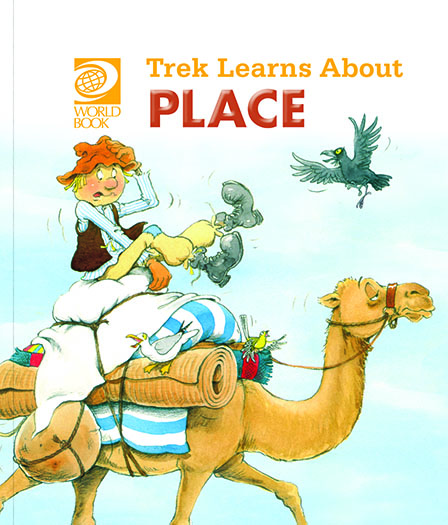 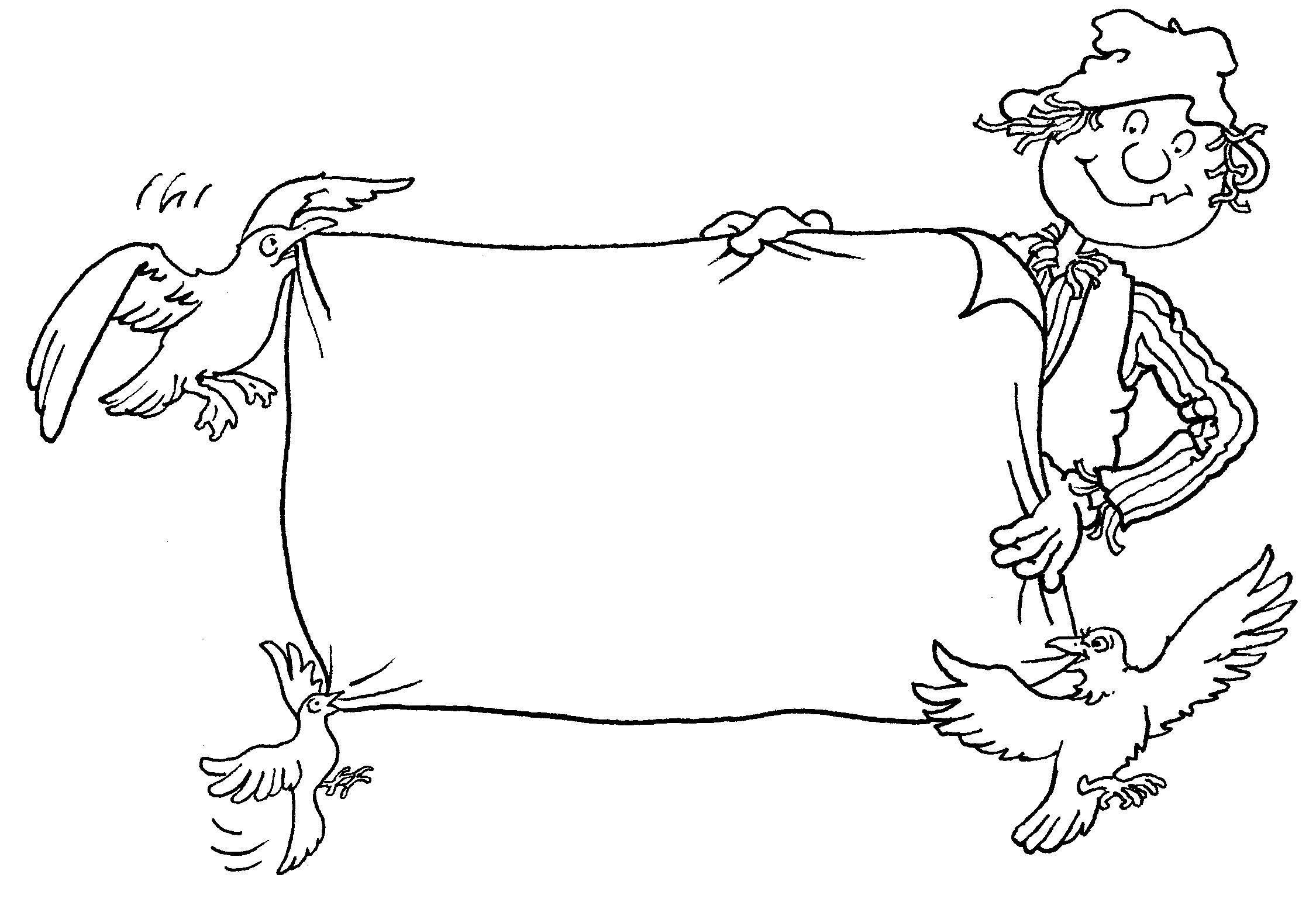 All about place1.  Was Trek in the tent or under the tent?_________________________________________________________________2.  Was Trek under the palm tree or on the palm tree?_________________________________________________________________3.  Did Trek go over the sand dunes or between the sand dunes?_________________________________________________________________4.  Did Trek go near the cave or into the cave?_________________________________________________________________All about the desert1.  Do you know what a desert is?_________________________________________________________________2.  Is it hot or cold in the desert?_________________________________________________________________3.  Can you remember what animals live in the desert?_________________________________________________________________ACTIVITY –Join the pictures with the words.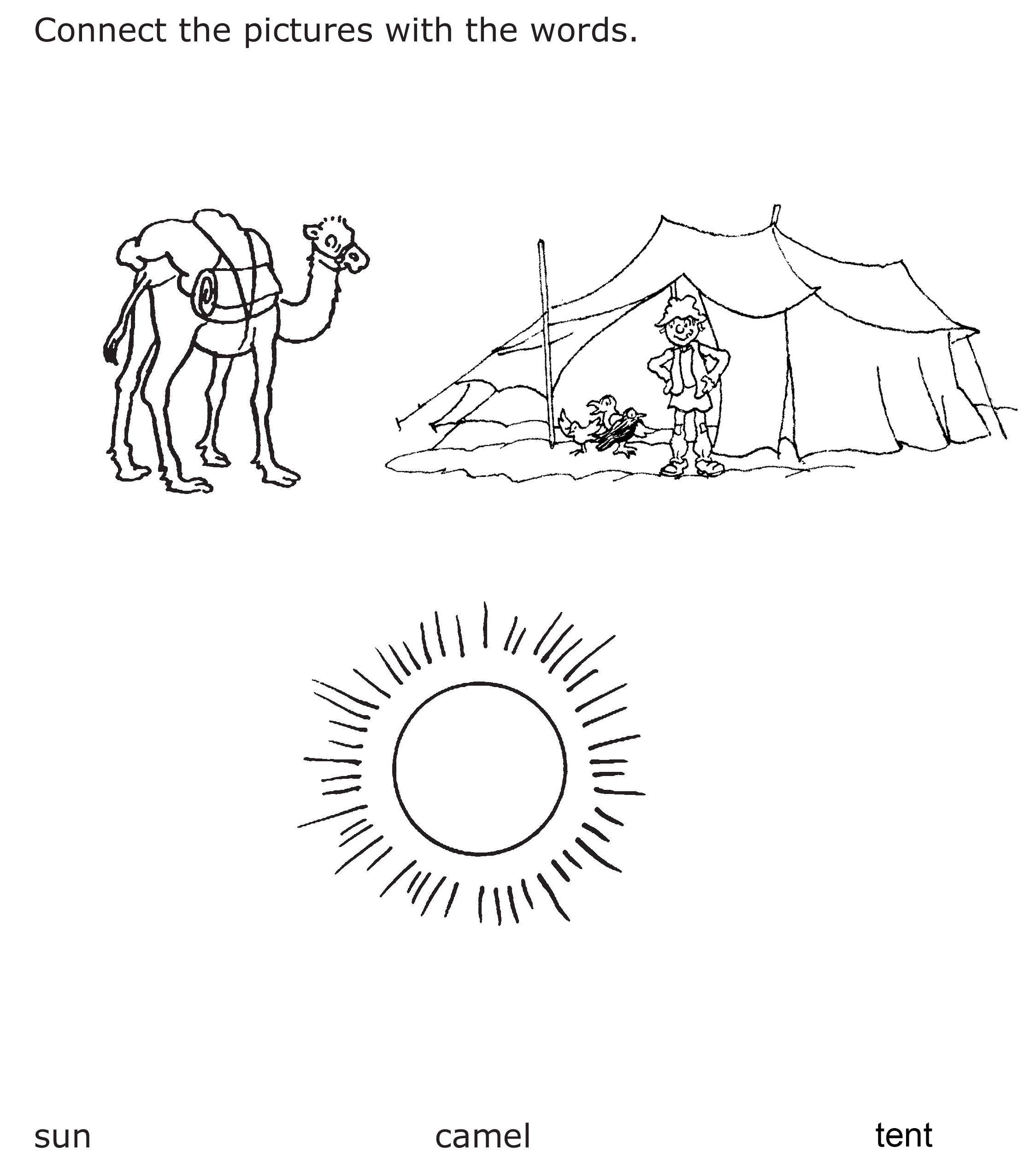 Aim:  to match words with objects.ACTIVITY – How many birds are on top of the camel? ___________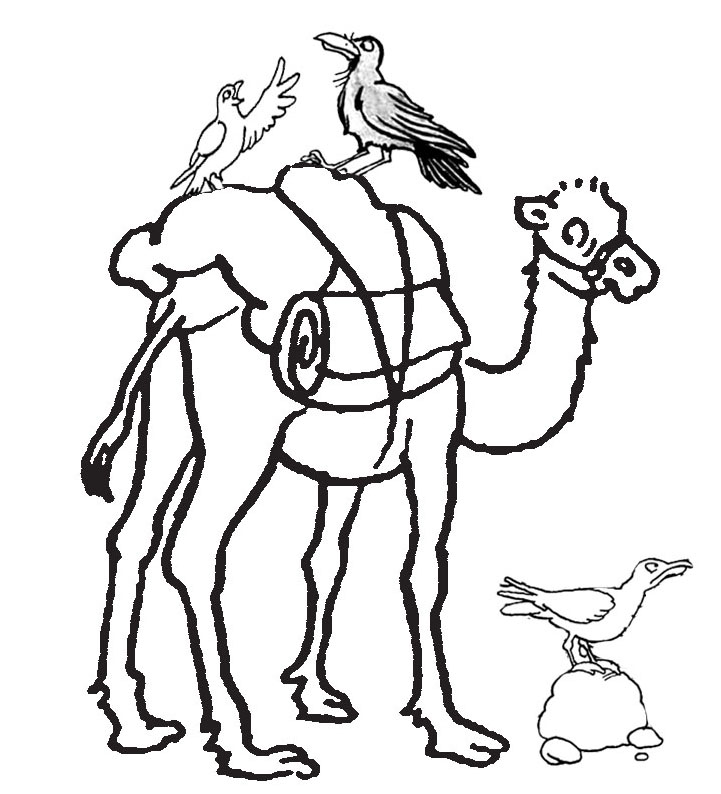 Aim:  to understand the language of position.Trek’s World TravelsWhere in the world does Trek learn about place?Southwest Asia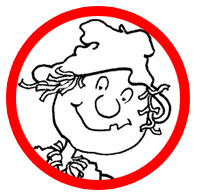 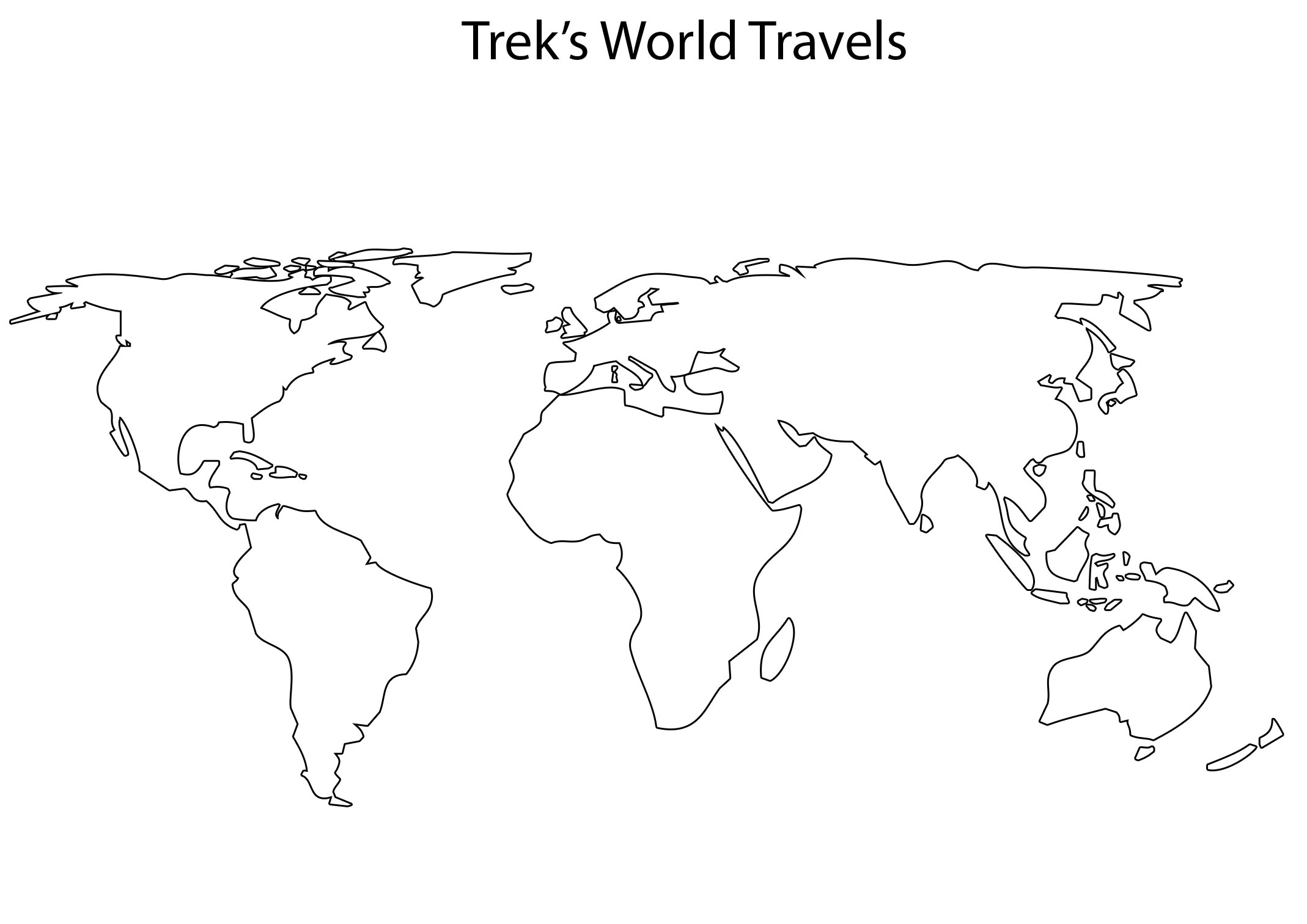 